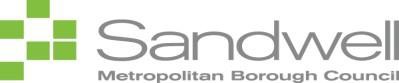 COMPLAINT FORMAllegation of Breach(es) of Code of Conduct for Members(Please read the ‘INFORMATION FOR POTENTIAL COMPLAINANTS’ before completing this Form).Your detailsPlease provide us with your name and contact details. Anonymous complaints may be investigated if they indicate a potentially exceptionally serious or significant matter and the complaint is accompanied by sufficient documentary or other supportive evidence.Your address and contact details will not usually be released unless necessary or to deal with your complaint.The following people will see this Form:The Monitoring Officer of the authority and appropriate officers supporting the Monitoring Officer.The Independent PersonStandards Panel and parties to any HearingA summary of your complaint will be shared with the subject member and their representative.If you have serious concerns about your name and a summary, or details of your complaint being released, please complete Section 6 of this Form and you may also discuss your reasons or concerns with the Council’s Monitoring Officer.Reference to member also includes a co-opted member of the Council.Please tell us which complainant type best describes you:	A member of the public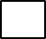 An		elected or co-opted Member of the CouncilAn		independent member of the Ethical Standards and Member Development Committee A		Member of Parliament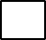 	Chief Executive or other Council employee, contractor or agent of the Council.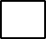 A		Monitoring Officer	Other (	)Equality Monitoring Form - Please complete the Form attached at the back.Please provide us with the name of the Member(s) you believe have breached the Code of Conduct for Members of the Council:Please explain in this section (or on separate sheets) what the Member is alleged to have done that you believe breaches the Code of Conduct. If you are complaining about more than one Member you should clearly explain what each individual person has done that you believe breaches the Code of Conduct. You should also supply dates, documentary evidence and details of any witnesses that you believe would substantiate the alleged breach(es).It is important that you provide all the information you wish to have taken into account by the Monitoring Officer or Deputy Monitoring Officer when they decide whether to take any action on your complaint. For example:You should be specific, wherever possible, about exactly what you are alleging the Member said or did. For instance, instead of writing that the member insulted you, you should state what it was they said or did to insult you.You should provide the dates of the alleged incidents wherever possible. If you cannot provide exact dates it is important to give a general timeframe.You should confirm whether there are any witnesses to the alleged conduct and provide their names and contact details if possible.You should provide any relevant background information or other relevant documentary evidence to support your allegation(s).If your allegation(s) relate to behaviour or conduct that occurred some time ago clearly explain why your complaint was not made earlier.Only complete this next section if you are requesting that your identity is kept confidentialIn the interests of fairness and natural justice, we believe Members who are complained about have a right to know who has made the complaint. We also believe they have a right to be provided with a summary of the complaint. We are unlikely to withhold your identity or the details of your complaint unless there are exceptional circumstances that indicate that this should be done (please see Information for Potential Complainants).Please note that requests for confidentiality or requests for suppression of complaint details will not automatically be granted. The Monitoring Officer/Deputy will then contact you with the decision. If your request for confidentiality is not granted, we will usually allow you the option of withdrawing your complaint.However, it is important to understand that in certain exceptional circumstances where the matter complained about is very serious, we can proceed with an investigation or other action and disclose your personal and complaint details even if you have expressly asked us not to.Please be aware that there is a Confidential Informant Process for Sandwell Metropolitan Borough Council employees; any member of staff within Sandwell Metropolitan Borough Council can report information anonymously to the Monitoring Officer who may authorise an investigation. The Informant may be interviewed as part of the investigation process, but will not need to reveal that they are the complainant. It will then be for the Investigator to confirm or otherwise the facts of the matter and come to a conclusion. Please see a copy of the Council’s ‘arrangements for dealing with standards allegations under the Localism Act 2011’ or speak to the Monitoring Officer for full details.Please indicate the remedy or remedies you are looking for or hoping to achieve by submitting this complaint.Please indicate whether you have raised your complaint directly with the member concerned and if so what response you received.Additional InformationComplaints must be submitted in writing. This includes electronic submissions. Please use this Form to submit your complaint.In line with the requirements of the Equality Act 2010, we can make reasonable adjustments to assist you if you have a disability that prevents you from making your complaint in writing. We can also help if English is not your first language.If you need any support in completing this form, please contact the Monitoring Officer as soon as possible.Once a valid complaint relating to an alleged breach of the Code of Conduct for Members has been received by the Monitoring Officer, it will be considered in accordance with these Arrangements. You will be notified of the decision and any further stages in the process.Please return your completed form to:Mike Jones Monitoring Officer Sandwell CouncilSandwell Council House OldburyB69 3DEmike_jones1@sandwell.gov.ukSandwell Metropolitan Borough Council Equality Monitoring FormInformation for Monitoring Purposes OnlyEthnic Classification Categories to be used by Sandwell Metropolitan Borough:-White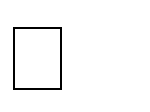 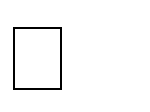 MixedAsian or Asian BritishBlack or Black BritishOther ethnic groupTitle:First name:Last name:Address:Contact telephone:Email address:Signature:Date of complaint:TitleFirst nameLast name